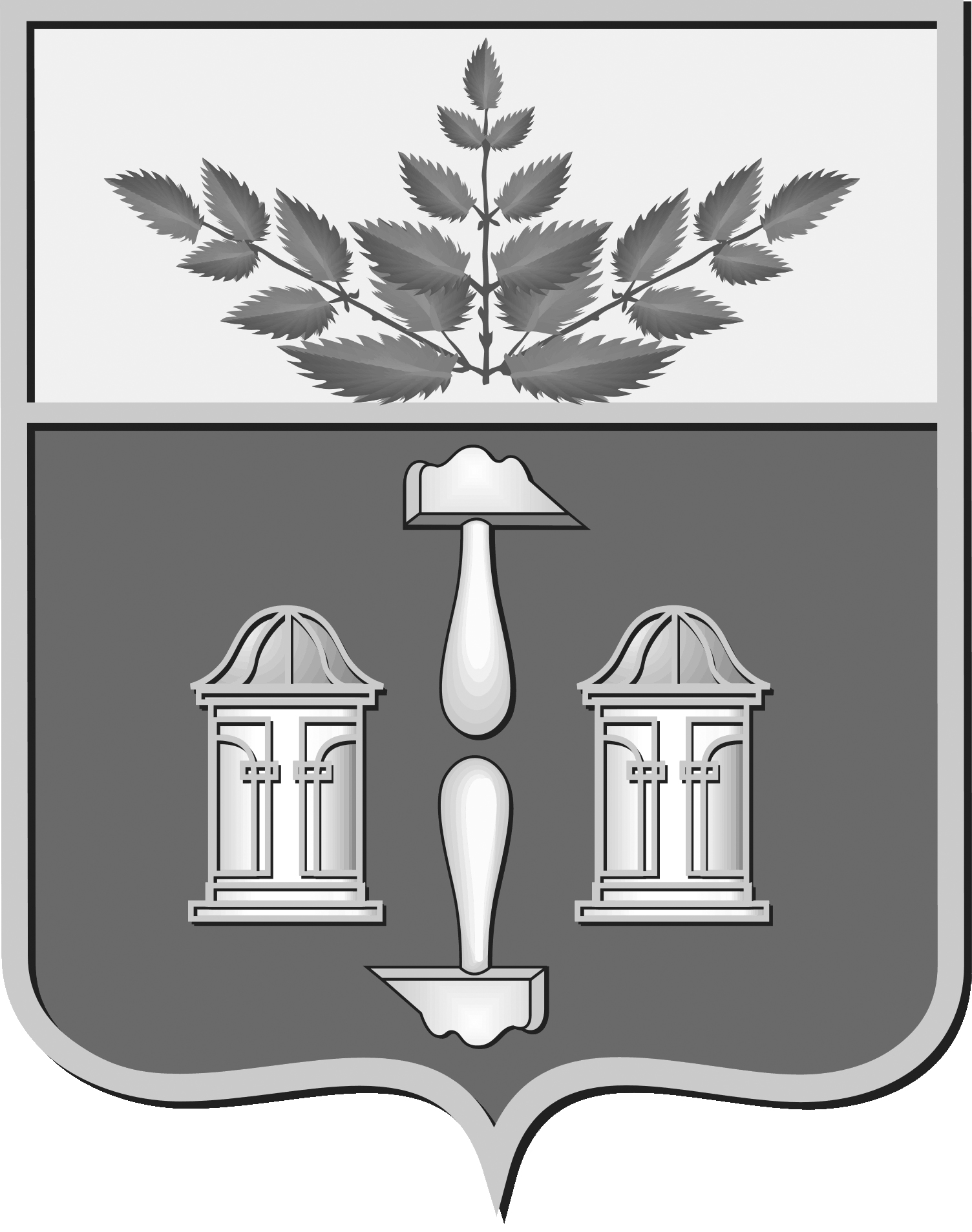 Тульская областьмуниципальное образование Щекинский районСОБРАНИЕ ПРЕДСТАВИТЕЛЕЙЩЕКИНСКОГО РАЙОНАот 28 ноября 2016 года	 № 34/273Р Е Ш Е Н И ЕО назначении публичных слушаний по вопросу: 
рассмотрение проекта о внесении изменений в Правила землепользования и застройки муниципального образования Крапивенское Щекинского района, утвержденные решением Собрания депутатов муниципального образования Крапивенское Щекинского района от 25.08.2011 № 28-155 в части полноты предусмотренных сведений в градостроительных регламентах производственные зоны и зоны транспортной инфраструктуры ( П 3- Зона коммунально-складского назначения) В соответствии со ст. 28 Федерального закона РФ от 06.10.2003 № 131-ФЗ «Об общих принципах организации местного самоуправления в Российской Федерации», ст.31-33 Градостроительного кодекса РФ,  Устава муниципального образования Щекинский район, руководствуясь Положением о порядке организации и проведения публичных слушаний на территории муниципального образования Щекинский район, утвержденным решением Собрания представителей Щекинского района от 02.12.2005 № 2-16 и на основании  постановления главы администрации муниципального образования Щекинский район от 26.08.2016 № 8-947 «О подготовке проекта о внесении изменений в Правила землепользования и застройки муниципального образования Крапивенское Щекинского района, утвержденные решением Собрания депутатов муниципального образования Крапивенское Щекинского района  от 25.08.2011 № 28-155», Собрание представителей Щекинского района РЕШИЛО:1.Назначить в муниципальном образовании Щекинский район на 
27 декабря 2016 года в 15:20 часов публичные слушания по вопросу:1.1. Рассмотрение проекта о внесении изменений в Правила землепользования и застройки муниципального образования Крапивенское Щекинского района, утвержденные решением Собрания депутатов муниципального образования Крапивенское Щекинского района от 25.08.2011 № 28-155  «Об утверждении Правил землепользования и застройки муниципального образования Крапивенское Щекинского района», в части полноты предусмотренных сведений в градостроительных регламентах   производственные зоны и зоны транспортной инфраструктуры. (П 3- Зона коммунально-складского назначения)  по следующим пунктам:.- предельные (минимальные и (или) максимальные) размеры земельных участков, в том числе их площадь;- минимальные отступы от границ земельных участков в целях определения мест допустимого размещения зданий, строений, сооружений, за пределами которых запрещено строительство зданий, строений, сооружений;- предельное количество этажей или предельную высоту зданий, строений, сооружений;- максимальный процент застройки в границах земельного участка (Приложение 1).2. Публичные слушания проводятся  Комиссией  по подготовке правил землепользования и застройки территорий сельских поселений муниципального образования Щекинский район.3. Утвердить следующий перечень материалов, выносимых на публичные слушания:- проект о внесении изменений в Правила землепользования и застройки муниципального образования Крапивенское Щекинского района» (текстовый материал прилагается).4. Местом проведения публичных слушаний определить  Дом  культуры по адресу: ул. Коммунаров, д.31-а, с. Крапивна МО Крапивенское  Щекинского района.5. Утвердить организационный комитет по подготовке и проведению публичных слушаний в составе:- Панфилов Анатолий Юрьевич – первый заместитель главы администрации Щекинского района;- Чуканова Елена Ивановна – руководитель аппарата администрации Щекинского района;Абрамина Елена Евгеньевна - начальник управления архитектуры, земельных и имущественных отношений;- Зыбин Сергей Владимирович - начальник отдела архитектуры и градостроительства управления архитектуры, земельных и имущественных отношений;- Шибанова Ирина Борисовна – ведущий инспектор отдела архитектуры и градостроительства администрации Щекинского района;- Шахова Александра Олеговна – председатель комитета по правовой работе администрации Щекинского район (по согласованию); - Марендыч Сергей Александрович – глава администрации муниципального образования Крапивенское Щекинского района (по согласованию);-Микушина Любовь Анатольевна – депутат Собрания депутатов муниципального образования Крапивенское  Щекинского района.6. Назначить дату первого заседания организационного комитета 
28ноября 2016 года.7. Результаты публичных слушаний довести до сведения населения Щекинского района путем опубликования в средствах массовой информации.8. Предложения по вопросу: - рассмотрение проекта о внесении изменений в Правила землепользования и застройки муниципального образования Крапивенское Щекинского района, утвержденные решением Собрания депутатов муниципального образования Крапивенское Щекинского района от 25.08.2011 № 28-155 в части полноты предусмотренных сведений в градостроительных регламентах   жилой территориальной зоны (производственные зоны и зоны транспортной инфраструктуры. (П 3- Зона коммунально-складского назначения) принимаются в Собрании представителей Щекинского района (г. Щекино, пл. Ленина, д.1, кабинет № 29)  до 19 декабря 2016 года с 9:00 до 17:00 (кроме выходных дней). 9. Контроль за выполнением настоящего решения возложить на главу администрации Щекинского района.10. Настоящие решение опубликовать в средствах массовой информации и разместить на официальном Портале муниципального образования Щекинский район.  11. Настоящее решение вступает в силу со дня подписания.Глава Щекинского района 	Е.В. РыбальченкоСогласовано:Е.Н. ЛаричеваПриложение 1к решению Собрания представителейЩекинского района28.11.2016 года № 34/273ПРОЕКТ ВНЕСЕНИЯ ИЗМЕНЕНИЙ В ПРАВИЛА ЗЕМЛЕПОЛЬЗОВАНИЯ И ЗАСТРОЙКИ МУНИЦИПАЛЬНОГО ОБРАЗОВАНИЯ КРАПИВЕНСКОЕ ЩЕКИНСКОГО РАЙОНА В ЧАСТИ ПОЛНОТЫ ПРЕДУСМОТРЕННЫХ СВЕДЕНИЙ В ГРАДОСТРОИТЕЛЬНЫХ РЕГЛАМЕНТАХ ПРОИЗВОДСТВЕННЫХ ЗОН И ЗОН ТРАНСПОРТНОЙ ИНФРАСТРУКТУРЫ (П 3-ЗОНА КОММУНАЛЬНО-СКЛАДСКОГО НАЗНАЧЕНИЯ) Разработчик: Отдел архитектуры и градостроительства управления архитектуры, земельных и имущественных отношений администрации муниципального образования Щекинский районНачальник отдела архитектуры и градостроительства управления архитектуры, земельных и имущественных отношений администрации муниципального образования Щекинский район                                                                        С.В. ЗыбинСтатья 43.	Градостроительные регламенты.  Производственные зоны и зоны транспортной инфраструктуры.. Зона коммунально-складского назначения – П 3.Основные виды разрешенного использования:Предприятия коммунального хозяйства различного профиля;Объекты складского назначения различного профиля.Вспомогательные виды разрешенного использования:- Озеленение, включая санитарно-защитное озеленение;- другие вспомогательные объекты.Условно разрешенные виды разрешенного использования:Не установленыПредельные размеры земельных участков и предельные параметры разрешенного строительства, реконструкции объектов капитального строительства:-	предельные размеры земельных участков для зоны П-3 не подлежат ограничению;-	размеры земельных участков для зоны П-3 определяются в соответствии с требованиями технических регламентов, действующих нормативов градостроительного проектирования, иных требований в соответствии с действующим законодательством;-	предельная высота объектов капитального строительства не подлежит ограничению;-	максимальный процент застройки – 60%; - минимальные отступы от границ земельных участков в целях определения мест допустимого размещения зданий, строений, сооружений, за пределами которых запрещено строительство зданий, строений, сооружений не подлежат ограничению;-	расстояния между объектами капитального строительства и отступы от границ земельных участков определяются исходя из требований противопожарной безопасности, инсоляции и санитарной защиты в соответствии с действующими нормами и правиламиИсполнитель: ведущий инспектор отдела архитектуры и градостроительства управления архитектуры, земельных и имущественных отношений администрации муниципального образования Щекинский район 	Шибанова И.Б.